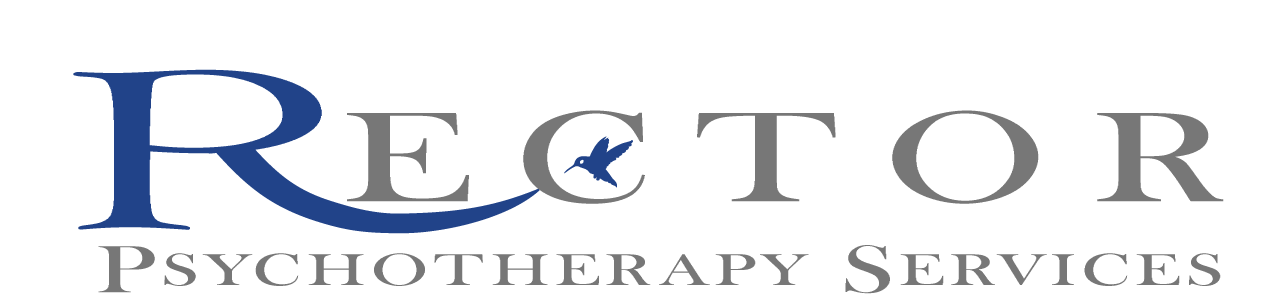 Authorization for Release of InformationI, _______________________________, authorize Rector Psychotherapy Services to disclose to and/or obtain from: ___________________________________________________________ the following information:            Description of Information to be Disclosed_____ Assessment Information		_____ Educational Information          _____ Diagnosis Summary		_____ Discharge/Transfer Summary_____ Presence/Participation in Treatment	_____ Treatment Summary_____ Current Treatment Update	_____ Psychosocial Evaluation_____ Continuing Care Plan		_____ Other PurposeThe purpose of this disclosure of information is to improve assessment and treatment planning, share information relevant to treatment and when appropriate, coordinate treatment services.  If other purpose, please specify:______________________________________________________________________________RevocationI understand that I have a right to revoke this authorization, in writing, at any time by sending written notification to Rector Psychotherapy Services at 7000 East Genesee Street, Fayetteville, NY 13066.  I further understand that a revocation of the authorization is not effective to the extent that action has been taken in reliance on the authorization.  Expiration and ConditionsUnless sooner revoked, this consent expires one year from the date of signing or as otherwise indicated: _____________________________________.I further understand that Rector Psychotherapy Services will not condition my treatment on whether I give authorization for the requested disclosure. Form of DisclosureUnless you have specifically requested in writing that the disclosure be made in a certain format, Rector Psychotherapy Services reserves the right to disclose information as permitted by this authorization in any manner deemed to be appropriate and consistent with applicable law, including, but not limited to, verbally, in paper format or electronically._____________________________________________________________________________ Signature of Client	         Date____________________________________________________________________________ Signature of Parent, Guardian or Personal Representative	          DateCary Rector, M.S., LMHCTonja S Rector, M.A., LMFTLicensed Mental Health Counselor Licensed Marriage and Family Therapist